Uzavírací hradítko ASP 125Obsah dodávky: 1 kusSortiment: K
Typové číslo: 0092.0434Výrobce: MAICO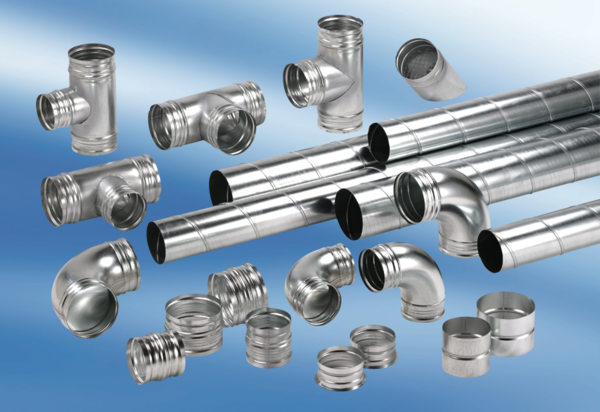 